Redcar and Cleveland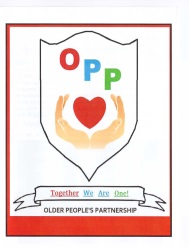  Older People`s PartnershipSpringtime Afternoon EntertainmentWednesday 3rd June 2015WithRon SpenceSongs from 40`s to the 80`sInformation Stands, Raffle and Refreshmentsat Loftus Town Hall from 1.30 – 3.30Free bus from Redcar & MarskeTo book call Colin on 01642 453868This event will be preceded by the Redcar & Cleveland Older People`s Partnership AGM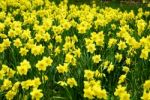 